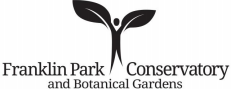 Teen Corps Reference Form Complete and mail to: Franklin Park Conservatory and Botanical Gardens, Teen Corps,  1777 East Broad St., Columbus, OH 43203 Application deadline is May 5, 2023Applicant’s name: To the applicant: Put your name on this form then give it to an adult reference (other  than a relative) at least two weeks prior to the application deadline along with an  envelope. Ask them to return it to you in a sealed and signed envelope as soon as  possible. We will not review your application without two completed references. Please  remember to thank them for their help. To the adult giving the reference: The applicant above is applying to the Franklin  Park Conservatory and Botanical Garden Teen Corps Program. Teen Corps is composed  of teens, 15-18 who attend Columbus City Schools or who live in Columbus. It is a paid  summer internship program that is designed to teach life and work skills through  hands-on gardening experience by growing and selling produce at our farmer's market.  All responses will be kept confidential. Your honest input regarding the applicant is very  important to us as we will have limited time with each applicant during our interview  process. If you have any questions regarding this program, please contact Michele  Bailey, Teen Corps Coordinator at (614) 715-8034 or mbailey@fpconservatory.org.  Forms must be received no later than May 5, 2023. Thank you for your time and  assistance.Reference's name: How long have you known the applicant?How strongly would you recommend this student? (Please circle your  response) With great enthusiasm With confidence With some confidence With reservation I do not recommend How would you describe the applicant's ability to follow directions? Has the applicant demonstrated responsibility? How well does the applicant work with other youth and adults? How well does the applicant adapt when the situation changes? How would you characterize the applicant's leadership ability?Please rate this applicant on the following characteristics using the  following scale:  1 = Poor, 2 = Fair, 3 = Good, 4 = Very Good and 5 = Excellent Additional Comments: Please include any information that would help us in  assessing this applicant. Include any information about special interests, qualities,  abilities, or experience pertaining to this applicant. Signature and Date:Analysis/Problem SolvingCooperativenessCreativity/InnovationLeadershipMotivationOral Communication SkillsSelf-DisciplineSelf-RelianceReaction to Criticism